Зарегистрировано в Минюсте России 29 декабря 2012 г. N 26479МИНИСТЕРСТВО ЗДРАВООХРАНЕНИЯ РОССИЙСКОЙ ФЕДЕРАЦИИПРИКАЗот 7 ноября 2012 г. N 686нОБ УТВЕРЖДЕНИИ СТАНДАРТАСПЕЦИАЛИЗИРОВАННОЙ МЕДИЦИНСКОЙ ПОМОЩИПРИ СИСТЕМНОМ СКЛЕРОЗЕВ соответствии со статьей 37 Федерального закона от 21 ноября 2011 г. N 323-ФЗ "Об основах охраны здоровья граждан в Российской Федерации" (Собрание законодательства Российской Федерации, 2011, N 48, ст. 6724; 2012, N 26, ст. 3442, 3446) приказываю:Утвердить стандарт специализированной медицинской помощи при системном склерозе согласно приложению.МинистрВ.И.СКВОРЦОВАПриложениек приказу Министерства здравоохраненияРоссийской Федерацииот 7 ноября 2012 г. N 686нСТАНДАРТСПЕЦИАЛИЗИРОВАННОЙ МЕДИЦИНСКОЙ ПОМОЩИПРИ СИСТЕМНОМ СКЛЕРОЗЕКатегория возрастная: взрослые, детиПол: любойФаза: любаяСтадия: любаяОсложнения: вне зависимости от осложненийВид медицинской помощи: специализированная медицинская помощьУсловия оказания медицинской помощи: стационарноФорма оказания медицинской помощи: плановаяСредние сроки лечения (количество дней): 28    Код по МКБ X <*>             M34  Системный склероз    Нозологические единицы       M35  Другие системные поражения                                      соединительной ткани1. Медицинские мероприятия для диагностики заболевания, состояния--------------------------------<1> Вероятность предоставления медицинских услуг или назначения лекарственных препаратов для медицинского применения (медицинских изделий), включенных в стандарт медицинской помощи, которая может принимать значения от 0 до 1, где 1 означает, что данное мероприятие проводится 100% пациентов, соответствующих данной модели, а цифры менее 1 - указанному в стандарте медицинской помощи проценту пациентов, имеющих соответствующие медицинские показания.2. Медицинские услуги для лечения заболевания, состояния и контроля за лечением3. Перечень лекарственных препаратов для медицинского применения, зарегистрированных на территории Российской Федерации, с указанием средних суточных и курсовых доз4. Виды лечебного питания, включая специализированные продукты лечебного питания--------------------------------<*> Международная статистическая классификация болезней и проблем, связанных со здоровьем, X пересмотра.<**> Международное непатентованное или химическое наименование лекарственного препарата, а в случаях их отсутствия - торговое наименование лекарственного препарата.<***> Средняя суточная доза.<****> Средняя курсовая доза.Примечания:1. Лекарственные препараты для медицинского применения, зарегистрированные на территории Российской Федерации, назначаются в соответствии с инструкцией по применению лекарственного препарата для медицинского применения и фармакотерапевтической группой по анатомо-терапевтическо-химической классификации, рекомендованной Всемирной организацией здравоохранения, а также с учетом способа введения и применения лекарственного препарата. При назначении лекарственных препаратов для медицинского применения детям доза определяется с учетом массы тела, возраста в соответствии с инструкцией по применению лекарственного препарата для медицинского применения.2. Назначение и применение лекарственных препаратов для медицинского применения, медицинских изделий и специализированных продуктов лечебного питания, не входящих в стандарт медицинской помощи, допускаются в случае наличия медицинских показаний (индивидуальной непереносимости, по жизненным показаниям) по решению врачебной комиссии (часть 5 статьи 37 Федерального закона от 21 ноября 2011 г. N 323-ФЗ "Об основах охраны здоровья граждан в Российской Федерации" (Собрание законодательства Российской Федерации, 2011, N 48, ст. 6724; 2012, N 26, ст. 3442, 3446)).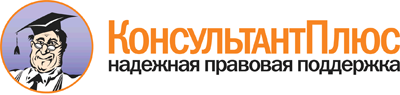  Приказ Минздрава России от 07.11.2012 N 686н
"Об утверждении стандарта специализированной медицинской помощи при системном склерозе"
(Зарегистрировано в Минюсте России 29.12.2012 N 26479) Документ предоставлен КонсультантПлюс

www.consultant.ru 

Дата сохранения: 21.07.2017 
 Прием (осмотр, консультация) врача-специалиста                           Прием (осмотр, консультация) врача-специалиста                           Прием (осмотр, консультация) врача-специалиста                           Прием (осмотр, консультация) врача-специалиста                                Код       медицинской      услуги     Наименование медицинской            услуги             Усредненный      показатель       частоты      предоставления <1> Усредненный  показатель    кратности   применения  B01.001.001   Прием (осмотр,             консультация) врача-       акушера-гинеколога         первичный                  0,3             1            B01.003.001   Осмотр (консультация)      врачом-анестезиологом-     реаниматологом первичный   0,01            1            B01.006.001   Прием (осмотр,             консультация) врача-       генетика первичный         0,1             1            B01.008.001   Прием (осмотр,             консультация) врача-       дерматовенеролога          первичный                  0,4             1            B01.009.001   Прием (осмотр,             консультация) врача-       детского онколога          первичный                  0,1             1            B01.015.001   Прием (осмотр,             консультация) врача-       кардиолога первичный       0,5             1            B01.015.003   Прием (осмотр,             консультация) врача-       детского кардиолога        первичный                  0,05            1            B01.023.001   Прием (осмотр,             консультация) врача-       невролога первичный        1               1            B01.025.001   Прием (осмотр,             консультация) врача-       нефролога первичный        0,1             1            B01.027.001   Прием (осмотр,             консультация) врача-       онколога первичный         0,05            1            B01.028.001   Прием (осмотр,             консультация) врача-       оториноларинголога         первичный                  0,3             1            B01.029.001   Прием (осмотр,             консультация) врача-       офтальмолога первичный     0,5             1            B01.031.001   Прием (осмотр,             консультация) врача-       педиатра первичный         0,1             1            B01.034.001   Прием (осмотр,             консультация) врача-       психотерапевта первичный   0,2             1            B01.035.001   Прием (осмотр,             консультация) врача-       психиатра первичный        0,05            1            B01.040.001   Прием (осмотр,             консультация) врача-       ревматолога первичный      1               1            B01.053.001   Прием (осмотр,             консультация) врача-       уролога первичный          0,3             1            B01.055.001   Прием (осмотр,             консультация) врача-       фтизиатра первичный        0,4             1            B01.058.001   Прием (осмотр,             консультация) врача-       эндокринолога первичный    0,1             1            B01.058.003   Прием (осмотр,             консультация) врача-       детского эндокринолога     первичный                  0,05            1            B02.069.001   Прием (тестирование,       консультация) медицинского психолога первичный        0,1             1            Лабораторные методы исследования                                         Лабораторные методы исследования                                         Лабораторные методы исследования                                         Лабораторные методы исследования                                              Код       медицинской      услуги     Наименование медицинской            услуги             Усредненный      показатель       частоты      предоставления  Усредненный  показатель    кратности   применения  A08.16.001    Морфологическое            исследование препарата     тканей пищевода            0,1             1            A08.16.002    Морфологическое            исследование препарата     тканей желудка             0,3             1            A08.16.003    Морфологическое            исследование препарата     тканей                     двенадцатиперстной кишки   0,3             1            A08.16.004    Исследование материала     желудка на наличие         геликобактер пилори        (Helicobacter pylori)      0,3             1            A09.05.009    Определение концентрации   C-реактивного белка в      сыворотке крови            1               1            A09.05.011    Исследование уровня        альбумина в крови          1               1            A09.05.012    Исследование уровня общего глобулина в крови          1               1            A09.05.013    Определение                альбумин/глобулинового     соотношения в крови        1               1            A09.05.014    Исследование уровня        глобулиновых фракций в     крови                      1               1            A09.05.039    Исследование уровня        лактатдегидрогеназы в      крови                      0,6             1            A09.05.043    Исследование уровня        креатинкиназы в крови      0,6             1            A09.05.044.001Исследование уровня гамма- глютамилтранспетидазы в    крови                      0,5             1            A09.05.046    Исследование уровня        щелочной фосфатазы в крови 0,6             1            A09.05.054    Исследование уровня        сывороточных               иммуноглобулинов в крови   1               1            A09.05.075    Исследование уровня        комплемента и его фракций  в крови                    1               1            A09.05.076    Исследование уровня        ферритина в крови          0,03            1            A09.05.176    Исследование уровня        сывороточного амилоида A в крови                      0,05            1            A09.05.209    Исследование уровня        прокальцитонина в крови    0,5             1            A09.20.005    Определение белка в        суточной моче              1               1            A12.05.005    Определение основных групп крови (A, B, 0)            1               1            A12.05.006    Определение резус-         принадлежности             1               1            A12.05.024    Определение холодовых      антител в крови            0,3             1            A12.06.010    Исследование антител к     антигенам ядра клетки и ДНК1               1            A12.06.013    Исследование               антитромбоцитарных антител в крови                    0,15            1            A12.06.015    Определение                антистрептолизина-О в      сыворотке крови            0,1             1            A12.06.017    Исследование антител к     тироглобулину в сыворотке  крови                      0,6             1            A12.06.019    Исследование ревматоидных  факторов в крови           1               1            A12.06.029    Исследование антител к     кардиолипину в крови       1               1            A12.06.030    Исследование антител к     фосфолипидам в крови       1               1            A12.06.031    Исследование антител к     гормонам щитовидной железы в крови                    0,5             1            A12.06.035    Исследование антител к     антигенам митохондрий в    крови                      0,2             1            A12.06.036    Исследование антител к     антигенам микросом в крови 0,55            1            A12.06.037    Исследование антител к     цитоплазме нейтрофилов в   крови                      0,6             1            A12.06.040    Исследование               антицентромерных антител в крови                      1               1            A12.06.041    Исследование антител к РНК в крови                    0,4             1            A12.26.002    Очаговая проба с           туберкулином               1               1            A26.05.011    Молекулярно-биологическое  исследование крови на      вирус Эпштейна-Барра       (Epstein - Barr virus)     0,1             1            A26.05.012    Молекулярно-биологическое  исследование крови на      хламидии (Chlamydia spp.)  0,1             1            A26.05.013    Молекулярно-биологическое  исследование крови на      токсоплазмы (Toxoplasma    gondii)                    0,1             1            A26.05.017    Молекулярно-биологическое  исследование крови на      цитомегаловирус            (Cytomegalovirus)          0,1             1            A26.05.019    Молекулярно-биологическое  исследование крови на      вирусный гепатит C         (Hepatitis C virus)        0,1             1            A26.05.020    Молекулярно-биологическое  исследование крови на      вирусный гепатит B         (Hepatitis B virus)        0,1             1            A26.06.018    Определение антител        классов A, M, G (IgA, IgM, IgG) к хламидии трахоматис (Chlamydia trachomatis) в  крови                      0,1             1            A26.06.022    Определение антител        классов M, G (IgM, IgG) к  цитомегаловирусу           (Cytomegalovirus) в крови  0,1             1            A26.06.028    Определение антител        классов M, G (IgM, IgG) к  вирусу Эпштейна-Барра      (Epstein - Barr virus) в   крови                      0,1             1            A26.06.039    Определение антител        классов M, G (IgM, IgG) к  антигену вирусного         гепатита B (HbcAg          Hepatitis B virus) в крови 0,1             1            A26.06.040    Определение антител        классов M, G (IgM, IgG) к  антигену вирусного         гепатита B (HBsAg          Hepatitis B virus) в крови 1               1            A26.06.041    Определение антител        классов M, G (IgM, IgG) к  вирусному гепатиту C       (Hepatitis C virus) в крови1               1            A26.06.045    Определение антител        классов M, G (IgM, IgG) к  вирусу простого герпеса    (Herpes simplex virus 1, 2)в крови                    0,2             1            A26.06.046    Определение низкоавидных   антител класса G (IgG) к   вирусу простого герпеса    (Herpes simplex virus 1, 2)в крови                    0,2             1            A26.06.047    Определение антител к      вирусу герпеса человека    (Herpes-virus 6, 7, 8) в   крови                      0,2             1            A26.06.048    Определение антител        классов M, G (IgM, IgG) к  вирусу иммунодефицита      человека ВИЧ-1 (Human      immunodeficiency virus HIV 1) в крови                 1               1            A26.06.049    Определение антител        классов M, G (IgM, IgG) к  вирусу иммунодефицита      человека ВИЧ-2 (Human      immunodeficiency virus HIV 2) в крови                 1               1            A26.06.057    Определение антител        классов M, G (IgM, IgG) к  микоплазме пневмонии       (Mycoplasma pneumoniae) в  крови                      0,1             1            A26.06.093    Определение антител        классов M, G (IgM, IgG) к  иерсинии энтероколитика    (Yersinia enterocolitica)  в крови                    0,1             1            A26.06.094    Определение антител        классов M, G (IgM, IgG) к  иерсинии псевдотуберкулеза (Yersinia                  pseudotuberculosis) в крови0,1             1            A26.20.004    Микробиологическое         исследование отделяемого   женских половых органов на хламидии (Chlamydia        trachomatis)               0,05            1            A26.21.003    Микробиологическое         исследование отделяемого   из уретры на хламидии      (Chlamydia trachomatis)    0,05            1            A26.21.007    Молекулярно-биологическое  исследование отделяемого   из уретры на хламидии      (Chlamidia trachomatis)    0,05            1            A26.26.007    Молекулярно-биологическое  исследование отделяемого   коньюнктивы на хламидии    (Chlamidia trachomatis)    0,05            1            B03.005.004   Исследование               коагуляционного гемостаза  1               1            B03.005.005   Исследование плазминовой   (фибринолитической) системы1               1            B03.016.002   Общий (клинический) анализ крови                      1               1            B03.016.004   Анализ крови биохимический общетерапевтический        1               1            B03.016.006   Анализ мочи общий          1               1            Инструментальные методы исследования                                     Инструментальные методы исследования                                     Инструментальные методы исследования                                     Инструментальные методы исследования                                          Код       медицинской      услуги     Наименование медицинской            услуги             Усредненный      показатель       частоты      предоставления  Усредненный  показатель    кратности   применения  A03.13.002    Капилляроскопия            1               1            A03.16.001    Эзофагогастродуоденоскопия 1               1            A04.10.002    Эхокардиография            1               1            A04.10.002.002Эхокардиография трехмерная 0,5             1            A05.02.001    Электромиография           игольчатами электродами    (одна мышца)               0,2             1            A05.02.001.001Электромиография игольчатая0,2             1            A05.02.002    Магнитно-резонансная       томография мышечной системы0,1             1            A05.03.002    Магнитно-резонансная       томография позвоночника    (один отдел)               0,05            1            A05.04.001    Магнитно-резонансная       томография суставов (один  сустав)                    0,05            2            A05.10.006    Регистрация                электрокардиограммы        1               1            A05.10.008    Холтеровское               мониторирование            артериального давления     0,5             1            A05.10.008.001Холтеровское               мониторирование сердечного ритма (ХМ-ЭКГ)             1               1            A05.14.001    Магнитно-резонансная       томография органов брюшной полости                    0,055           1            A05.23.009    Магнитно-резонансная       томография головного мозга 0,25            1            A05.23.009.001Магнитно-резонансная       томография головного мозга с контрастированием        0,15            1            A05.23.009.010Магнитно-резонансная       томография спинного мозга  (один отдел)               0,1             1            A05.30.004    Магнитно-резонансная       томография органов малого  таза                       0,055           1            A05.30.005.001Магнитно-резонансная       томография брюшной полости с внутривенным             контрастированием          0,05            1            A05.30.007    Магнитно-резонансная       томография забрюшиного     пространства               0,055           1            A06.03.032    Рентгенография кисти руки  1               1            A06.03.052    Рентгенография стопы       0,6             1            A06.03.061.001Рентгеноденситометрия      поясничного отдела         позвоночника               1               1            A06.03.061.002Рентгеноденситометрия      проксимального отдела      бедренной кости            0,5             1            A06.03.061.003Рентгеноденситометрия      лучевой кости              0,5             1            A06.04.005    Рентгенография коленного   сустава                    0,1             1            A06.04.010    Рентгенография плечевого   сустава                    0,1             1            A06.04.011    Рентгенография бедренного  сустава                    0,1             1            A06.09.005.001Спиральная компьютерная    томография грудной полости 0,7             1            A06.09.007.002Рентгенография легких      цифровая                   0,5             1            A06.16.001.002Рентгеноскопия пищевода с  контрастным веществом      1               1            A06.17.002    Рентгеноконтроль           прохождения контраста по   желудку, тонкой и          ободочной кишке            0,1             1            A06.30.005.001Компьютерная томография    органов брюшной полости и  забрюшинного пространства  0,3             1            A06.30.005.002Компьютерная томография    органов брюшной полости и  забрюшинного пространства  с внутривенным болюсным    контрастированием          0,3             1            A11.01.001    Биопсия кожи               0,2             1            A11.07.007    Биопсия тканей губы        0,3             1            A11.16.001    Биопсия пищевода с помощью эндоскопии                 0,4             1            A11.16.002    Биопсия желудка с помощью  эндоскопии                 0,3             1            A11.16.003    Биопсия двенадцатиперстной кишки с помощью эндоскопии 0,3             1            A11.26.015    Соскоб конъюнктивы         0,05            1            A11.28.001    Биопсия почки              0,2             1            B03.037.001   Функциональное             тестирование легких        0,2             1            B03.052.001   Комплексное ультразвуковое исследование внутренних    органов                    1               1            Прием (осмотр, консультация) и наблюдение врача-специалиста              Прием (осмотр, консультация) и наблюдение врача-специалиста              Прием (осмотр, консультация) и наблюдение врача-специалиста              Прием (осмотр, консультация) и наблюдение врача-специалиста                   Код       медицинской      услуги     Наименование медицинской            услуги             Усредненный      показатель       частоты      предоставления  Усредненный  показатель    кратности   применения  B01.001.002   Прием (осмотр,             консультация) врача-       акушера-гинеколога         повторный                  0,1             1            B01.006.002   Прием (осмотр,             консультация) врача-       генетика повторный         0,01            1            B01.015.002   Прием (осмотр,             консультация) врача-       кардиолога повторный       0,5             1            B01.015.004   Прием (осмотр,             консультация) врача-       детского кардиолога        повторный                  0,05            1            B01.020.001   Прием (осмотр,             консультация) врача по     лечебной физкультуре       1               1            B01.023.002   Прием (осмотр,             консультация) врача-       невролога повторный        0,2             1            B01.027.002   Прием (осмотр,             консультация) врача-       онколога повторный         0,005           1            B01.028.002   Прием (осмотр,             консультация) врача-       оториноларинголога         повторный                  0,05            1            B01.034.002   Прием (осмотр,             консультация) врача-       психотерапевта повторный   0,1             5            B01.035.002   Прием (осмотр,             консультация) врача-       психиатра повторный        0,01            1            B01.040.003   Ежедневный осмотр врачом-  ревматологом с наблюдением и уходом среднего и        младшего медицинского      персонала в отделении      стационара                 1               27           B01.053.002   Прием (осмотр,             консультация) врача-       уролога повторный          0,1             1            B01.055.002   Прием (осмотр,             консультация) врача-       фтизиатра повторный        0,1             1            B01.058.002   Прием (осмотр,             консультация) врача-       эндокринолога повторный    0,05            1            B01.058.004   Прием (осмотр,             консультация) врача-       детского эндокринолога     повторный                  0,05            1            B01.059.002   Прием (осмотр,             консультация) врача-       эндоскописта повторный     0,5             1            B02.069.002   Прием (тестирование,       консультация) медицинского психолога повторный        0,1             10           Наблюдение и уход за пациентом медицинским работником со средним         (начальным) профессиональным образованием                                Наблюдение и уход за пациентом медицинским работником со средним         (начальным) профессиональным образованием                                Наблюдение и уход за пациентом медицинским работником со средним         (начальным) профессиональным образованием                                Наблюдение и уход за пациентом медицинским работником со средним         (начальным) профессиональным образованием                                     Код       медицинской      услуги     Наименование медицинской            услуги             Усредненный      показатель       частоты      предоставления  Усредненный  показатель    кратности   применения  B03.003.005   Суточное наблюдение        реанимационного пациента   0,01            5            Лабораторные методы исследования                                         Лабораторные методы исследования                                         Лабораторные методы исследования                                         Лабораторные методы исследования                                              Код       медицинской      услуги     Наименование медицинской            услуги             Усредненный      показатель       частоты      предоставления  Усредненный  показатель    кратности   применения  A09.05.007    Исследование уровня железа сыворотки крови            1               1            A09.05.008    Исследование уровня        трансферрина сыворотки     крови                      0,5             1            A09.05.009    Определение концентрации   C-реактивного белка в      сыворотке крови            1               2            A09.05.011    Исследование уровня        альбумина в крови          1               3            A09.05.014    Исследование уровня        глобулиновых фракций в     крови                      1               1            A09.05.024    Исследование уровня общих  липидов в крови            1               1            A09.05.025    Исследование уровня        триглицеридов в крови      1               1            A09.05.026    Исследование уровня        холестерина в крови        1               1            A09.05.027    Исследование уровня        липопротеинов в крови      1               1            A09.05.039    Исследование уровня        лактатдегидрогеназы в крови0,5             2            A09.05.043    Исследование уровня        креатинкиназы в крови      0,5             2            A09.05.044.001Исследование уровня гамма- глютамилтранспетидазы в    крови                      0,5             2            A09.05.046    Исследование уровня        щелочной фосфатазы в крови 0,5             2            A09.05.054    Исследование уровня        сывороточных               иммуноглобулинов в крови   1               1            A09.05.209    Исследование уровня        прокальцитонина в крови    0,5             2            A26.06.057    Определение антител        классов M, G (IgM, IgG) к  микоплазме пневмонии       (Mycoplasma pneumoniae) в  крови                      0,01            1            A26.08.005    Бактериологическое         исследование слизи с       миндалин и задней стенки   глотки на аэробные и       факультативно-анаэробные   микроорганизмы             0,01            1            A26.08.011    Микроскопическое           исследование смывов из     зева на пневмоцисты        (Pneumocestis carinii)     0,01            2            A26.09.007    Микробиологическое         исследование               бронхоальвеолярной лаважнойжидкости на микоплазму     (Mycoplasma pneumoniae)    0,01            1            A26.09.035    Микробиологическое         исследование лаважной      жидкости на цисты          пневмоцист (Pneumocystis   carinii)                   0,01            1            B03.005.001   Комплекс исследований для  диагностики синдрома       диссеминированного         внутрисосудистого          свертывания крови          0,1             1            B03.005.003   Исследование сосудисто-    тромбоцитарного первичного гемостаза                  0,8             1            B03.005.004   Исследование               коагуляционного гемостаза  0,05            1            B03.005.004   Исследование               коагуляционного гемостаза  0,9             4            B03.005.005   Исследование плазминовой   (фибринолитической) системы0,05            1            B03.005.006   Коагулограмма              (ориентировочное           исследование системы       гемостаза)                 0,7             1            B03.016.003   Общий (клинический) анализ крови развернутый          1               4            B03.016.004   Анализ крови биохимический общетерапевтический        1               4            B03.016.006   Анализ мочи общий          1               4            Инструментальные методы исследования                                     Инструментальные методы исследования                                     Инструментальные методы исследования                                     Инструментальные методы исследования                                          Код       медицинской      услуги     Наименование медицинской            услуги             Усредненный      показатель       частоты      предоставления  Усредненный  показатель    кратности   применения  A03.16.001    Эзофагогастродуоденоскопия 1               1            A04.10.002    Эхокардиография            0,9             1            A04.10.002.002Эхокардиография трехмерная 0,1             1            A05.10.006    Регистрация                электрокардиограммы        1               1            A05.10.007    Мониторирование            электрокардиографических   данных                     0,2             1            A05.10.008    Холтеровское               мониторирование            артериального давления     0,3             1            A06.09.005.001Спиральная компьютерная    томография грудной полости 0,05            1            A06.09.007.002Рентгенография легких      цифровая                   1               1            B03.037.001   Функциональное             тестирование легких        0,5             1            B03.052.001   Комплексное ультразвуковое исследование внутренних    органов                    1               1            B03.057.003   Комплекс исследований для  диагностики желудочно-     кишечного кровотечения     0,05            1            Немедикаментозные методы профилактики, лечения и медицинской             реабилитации                                                             Немедикаментозные методы профилактики, лечения и медицинской             реабилитации                                                             Немедикаментозные методы профилактики, лечения и медицинской             реабилитации                                                             Немедикаментозные методы профилактики, лечения и медицинской             реабилитации                                                                  Код       медицинской      услуги     Наименование медицинской            услуги             Усредненный      показатель       частоты      предоставления  Усредненный  показатель    кратности   применения  A19.04.001    Лечебная физкультура при   заболеваниях и травмах     суставов                   0,7             20           A19.09.001    Лечебная физкультура при   заболеваниях               бронхолегочной системы     0,01            5            A19.09.002    Дыхательные упражнения     дренирующие                0,01            5            A19.30.003    Лечебная гимнастика при    заболеваниях опорно-       двигательного аппарата у   детей                      0,3             14           A19.30.007    Лечебная физкультура с     использованием тренажера   1               14           A21.08.002    Лечебная физкультура при   заболеваниях верхних       дыхательных путей          0,01            5              Код       Анатомо-        терапевтическо-       химическая       классификация      Наименование      лекарственного     препарата <**>  Усредненный   показатель      частоты   предоставления Единицы измерения ССД  <***>  СКД <****>A02BC  Ингибиторы         протонового насоса 1             Омепразол          мг       20    560   Рабепразол         мг       20    420   Эзомепразол        мг       30    630   A02BX  Другие препараты   для лечения        язвенной болезни   желудка и          двенадцатиперстной кишки и            гастроэзофагальной рефлюксной болезни 0,1           Висмута трикалия   дицитрат           мг       480   13440 A07FA  Противодиарейные   микроорганизмы     0,2           Бифидобактерии     бифидум            доз      5     70    A12AX  Препараты кальция вкомбинации с       другими средствами 1             Кальция карбонат + Колекальциферол    мг       1000  28000 A12CX  Другие минеральные вещества           0,5           Калия и магния     аспарагинат        мг       500   5000  B01AA  Антагонисты        витамина K         0,5           Варфарин           мг       7,5   210   B01AB  Группа гепарина    0,7           Гепарин натрия     ЕД       10000 100000Эноксапарин натрия ЕД       2000  20000 B01AC  Антиагреганты      0,5           Илопрост           мкг      50    250   Клопидогрел        мг       75    2100  B02AA  Аминокислоты       0,05          Транексамовая      кислота            мг       2000  28000 B03BB  Фолиевая кислота   и ее производные   0,5           Фолиевая кислота   мг       10    280   B05AA  Кровезаменители    и препараты        плазмы крови       0,15          Альбумин человека  мл       200   1000  B05XA  Растворы           электролитов       1             Натрия хлорид      мл       500   5000  B06AB  Прочие             гематологические   средства           0,4           Актовегин          мг       600   6000  C01BD  Антиаритмические   препараты, класс   III                0,1           Амиодарон          мг       200   5600  C01DA  Органические       нитраты            0,1           Изосорбида динитратмг       20    560   C01EA  Простагландины     0,2           Алпростадил        мг       0,5   5     C03AA  Тиазиды            0,1           Гидрохлоротиазид   мг       25    700   C03CA  Сульфонамиды       0,1           Фуросемид          мг       40    400   C03DA  Антагонисты        альдостерона       0,1           Спиронолактон      мг       75    2100  C04AD  Производные пурина 0,7           Пентоксифиллин     мг       400   11200 C07AA  Неселективные бета-адреноблокаторы    0,2           Соталол            мг       160   4480  C07AB  Селективные бета-  адреноблокаторы    1             Атенолол           мг       75    2100  Бисопролол         мг       5     140   Метопролол         мг       150   4200  C08CA  Производные        дигидропиридина    0,4           Амлодипин          мг       5     140   Нифедипин          мг       30    840   C08DA  Производные        фенилалкиламина    0,2           Верапамил          мг       240   6720  C08DB  Производные        бензотиазепина     0,2           Дилтиазем          мг       240   6720  C09AA  Ингибиторы АПФ     0,7           Каптоприл          мг       50    1400  Эналаприл          мг       10    280   C09CA  Антагонисты        ангиотензина II    0,2           Лозартан           мг       50    1400  D06BX  Другие             противомикробные   препараты          0,1           Метронидазол       мг       500   3500  D07AA  Глюкокортикоиды с  низкой активностью (группа I)         0,3           Преднизолон        мг       15    420   G04BE  Препараты для      лечения эректильнойдисфункции         0,2           Силденафил         мг       50    1400  H01CB  Гормоны,           замедляющие рост   0,1           Октреотид          мг       0,7   19,6  H02AB  Глюкокортикоиды    0,6           Метилпреднизолон   мг       20    80    Метилпреднизолон   мг       7,5   210   H05BA  Препараты          кальцитонина       0,2           Кальцитонин        ЕД       200   2800  J01DD  Цефалоспорины 3-го поколения          0,2           Цефоперазон +      [Сульбактам]       мг       4000  28000 Цефтриаксон        мг       2000  14000 J01DH  Карбапенемы        0,05          Меропенем          мг       2000  14000 J01EE  Комбинированные    препараты          сульфаниламидов    и триметоприма,    включая производные0,05          Ко-тримоксазол     мг       960   13440 J01FA  Макролиды          0,2           Азитромицин        мг       500   2500  Кларитромицин      мг       1000  7000  J01GB  Другие             аминогликозиды     0,05          Амикацин           мг       1000  14000 J01MA  Фторхинолоны       0,35          Левофлоксацин      мг       500   4000  Ципрофлоксацин     мг       1000  7000  J01XA  Антибиотики        гликопептидной     структуры          0,05          Ванкомицин         мг       2000  28000 J02AC  Производные        триазола           0,25          Вориконазол        мг       400   5600  Флуконазол         мг       200   2000  J04AC  Гидразиды          0,05          Изониазид          мг       300   8400  J05AB  Нуклеозиды и       нуклеотиды, кроме  ингибиторов        обратной           транскриптазы      0,01          Ганцикловир        мл       500   10500 J06BA  Иммуноглобулины,   нормальные         человеческие       0,15          Иммуноглобулин     человека нормальныймг       10000 50000 Иммуноглобулин     человека нормальный[IgG + IgM + IgA]  мг       15000 50000 J06BB  Специфические      иммуноглобулины    0,05          Иммуноглобулин     человека           антицитомегалови-  русный             мл       100   300   L01AA  Аналоги азотистого иприта             0,4           Хлорамбуцил        мг       8     224   Циклофосфамид      мг       1000  6000  L01BA  Аналоги фолиевой   кислоты            0,2           Метотрексат        мг       20    520   L01XC  Моноклональные     антитела           0,2           Ритуксимаб         мг       1000  2000  L03AA  Колониестимулирую- щие факторы        0,2           Филграстим         мкг      350   1750  L04AA  Селективные        иммунодепрессанты  0,3           Микофенолата       мофетил            мг       2000  56000 L04AX  Другие             иммунодепрессанты  0,2           Азатиоприн         мг       150   4200  M01CC  Пеницилламин и     подобные препараты 0,05          Пеницилламин       мг       500   14000 M05BA  Бифосфонаты        1             Алендроновая       кислота            мг       10    280   Золедроновая       кислота            мг       4     4     Ибандроновая       кислота            мг       6     6     N02AX  Анальгетики со     смешанным          механизмом действия0,2           Трамадол           мг       300   8400  N02BE  Анилиды            0,1           Парацетамол        мг       3000  18000 N05BA  Производные        бензодиазепина     0,05          Диазепам           мг       10    60    R05CB  Муколитические     препараты          0,3           Ацетилцистеин      мг       500   14000 S01AD  Противовирусные    препараты          0,05          Ацикловир          мг       1000  14000      Наименование вида          лечебного питания       Усредненный показатель частоты            предоставления          КоличествоОсновной вариант           стандартной диеты          0,6                               28        Вариант диеты с            механическим и             химическим щажением        0,3                               28        Вариант диеты с            повышенным количеством     белка (высокобелковая      диета)                     0,1                               28        